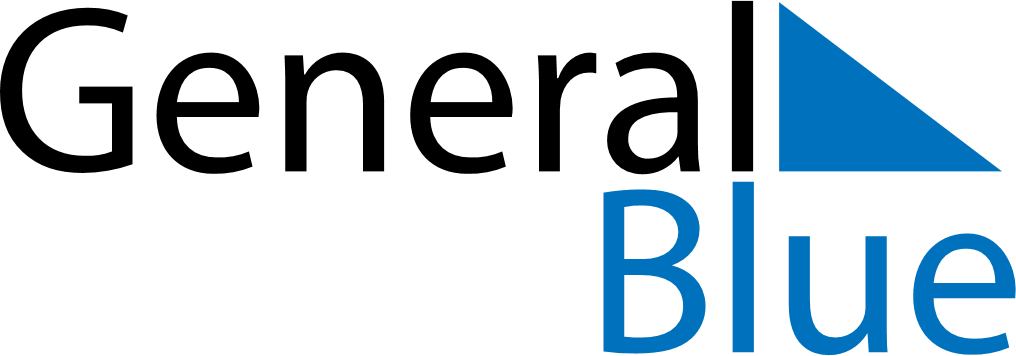 July 2023July 2023July 2023July 2023VenezuelaVenezuelaVenezuelaSundayMondayTuesdayWednesdayThursdayFridayFridaySaturday123456778Independence Day91011121314141516171819202121222324252627282829Birthday of Simón Bolívar3031